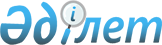 2019 жылы Шу ауданының ауылдық елді мекендеріне жұмыс істеуге жәнетұруға келген денсаулық сақтау, білім беру, әлеуметтік қамсыздандыру, мәдениет, спорт және агроөнеркәсіптік кешен саласындағы мамандарға әлеуметтік қолдау көрсету туралыЖамбыл облысы Шу аудандық мәслихатының 2019 жылғы 15 наурыздағы № 43-4 шешімі. Жамбыл облысының Әділет департаментінде 2019 жылғы 19 наурызда № 4148 болып тіркелді
      РҚАО-ның ескертпесі.

      Құжаттың мәтінінде түпнұсқаның пунктуациясы мен орфографиясы сақталған.
      "Қазақстан Республикасындағы жергілікті мемлекеттік басқару және өзін-өзі басқару туралы" Қазақстан Республикасының 2001 жылғы 23 қаңтардағы Заңының 6 бабына, "Агроөнеркәсіптік кешенді және ауылдық аумақтарды дамытуды мемлекеттік реттеу туралы" Қазақстан Республикасының 2005 жылғы 8 шілдедегі Заңының 18 бабының 8 тармағына және "Ауылдық елді мекендерге жұмыс істеу және тұру үшін келген денсаулық сақтау, білім беру, әлеуметтік қамсыздандыру, мәдениет, спорт және агроөнеркәсіптік кешен саласындағы мамандарға әлеуметтік қолдау шараларын ұсыну мөлшерін айқындау туралы" Қазақстан Республикасы Үкіметінің 2009 жылғы 18 ақпандағы № 183 қаулысына сәйкес, Шу аудандық мәслихаты ШЕШІМ ҚАБЫЛДАДЫ:
      1. Аудан әкімі мәлімдеген қажеттілікті ескере отырып, Шу ауданының ауылдық елді мекендеріне 2019 жылға жұмыс істеуге және тұруға келген денсаулық сақтау, білім беру, әлеуметтік қамсыздандыру, мәдениет, спорт және агроөнеркәсіптік кешен саласындағы мамандарға әлеуметтік қолдау көрсетілсін:
      1) жетпіс еселік айлық есептік көрсеткішке тең сомада көтерме жәрдемақы;
      2) тұрғын үй сатып алу немесе салу үшін әлеуметтік қолдау - бір мың бес жүз еселік айлық есептік көрсеткіштен аспайтын сомада бюджеттік кредит.
      2. Осы шешімнің орындалуын бақылау және интернет ресурстарында жариялауды аудандық мәслихаттың экономика, қаржы, бюджет, салық, жергілікті өзін-өзі басқаруды дамыту, табиғатты пайдалану, өнеркәсіп салаларын, құрылысты, көлікті, байланысты, энергетиканы жетілдіру, ауыл шаруашылығы мен кәсіпкерлікті өркендету, жер учаскесін немесе өзге де жылжымайтын мүлікті сатып алу туралы шарттар жобаларына қарау жөніндегі тұрақты комиссиясына жүктелсін.
      3. Осы шешім әділет органдарында мемлекеттік тіркелген күннен бастап күшіне енеді және оның алғаш ресми жарияланған күнінен кейін күнтізбелік он күн өткен соң қолданысқа енгізіледі.
					© 2012. Қазақстан Республикасы Әділет министрлігінің «Қазақстан Республикасының Заңнама және құқықтық ақпарат институты» ШЖҚ РМК
				
      Сессия төрағасы 

С. Қалықов

      Мәслихат хатшысы 

Е. Өмірәлиев
